Fred and Kit Bigony ‘Pay it Forward’ Scholarship Application Form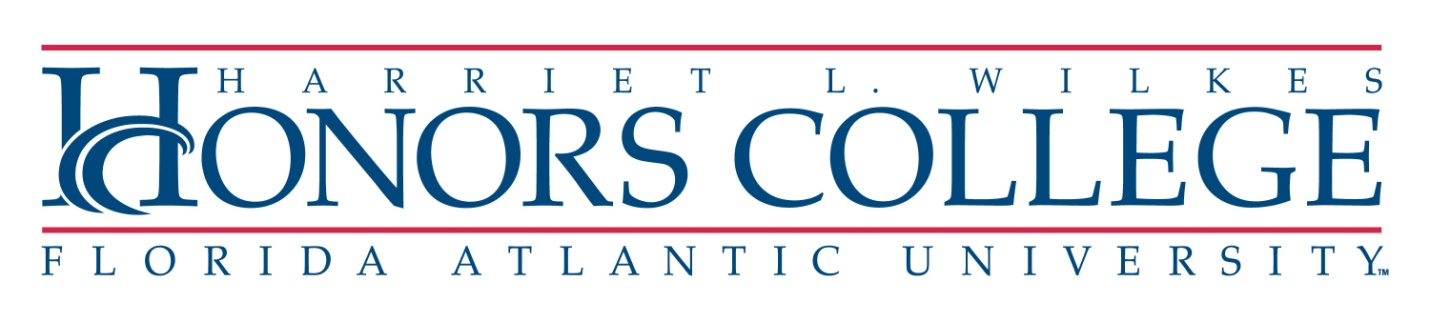 Name:Z Number: Email:Phone:Year (sophomore, junior, senior) [note that freshman are not eligible for this scholarship]:Concentration:Cumulative G.P.A. at FAU: --------------------------------------------------------------------------------------------------------------------------------------
Were I to be offered a Bigony ‘Pay it Forward’ scholarship, I would agree to undertake a moral obligation to pay back this scholarship to the Wilkes Honors College when I have the means to do so: 

Signature:   ________________________________________------------------------------------------------------------------------------------------------------------------------------------------I have a current FAFSA form on file [note that only students with a current FAFSA form on file that indicates financial need are eligible for this scholarship]: 

Circle one:  Yes  |  NoContinued on next pageIn no more than 150 words, answer the following question: What does “Paying it Forward” mean to you?